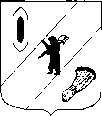 АДМИНИСТРАЦИЯ  ГАВРИЛОВ-ЯМСКОГОМУНИЦИПАЛЬНОГО  РАЙОНАПОСТАНОВЛЕНИЕ29.11.2021   № 974             О внесении изменений в постановлениеАдминистрации Гаврилов-Ямскогомуниципального районаот 16.04.2019  № 427В целях исполнения постановления Правительства Ярославской области от 21.02.2017 № 142-п «О планах мероприятий («дорожных картах») по улучшению инвестиционного климата в Ярославской области с учетом внедрения целевых моделей упрощения процедур ведения бизнеса и повышения инвестиционной привлекательности»,  руководствуясь статьей 26 Устава Гаврилов-Ямского муниципального района Ярославской области,АДМИНИСТРАЦИЯ МУНИЦИПАЛЬНОГО РАЙОНА ПОСТАНОВЛЯЕТ:	1. Внести в План мероприятий («дорожную карту») «Улучшение инвестиционного климата в Гаврилов-Ямском муниципальном районе с учетом внедрения целевой модели «Поддержка малого и среднего предпринимательства» на 2019-2021 годы, утвержденный постановлением Администрации Гаврилов-Ямского муниципального района от 16.04.2019 №427 следующее изменение: в пункте 4 в графе 7 цифры «40» заменить цифрами «20».2. Контроль за исполнением постановления возложить на заместителя Главы Администрации Гаврилов-Ямского муниципального района Шабарову В.Н.3. Постановление разместить на официальном сайте Администрации муниципального района в сети Интернет.	4. Постановление вступает в силу с момента подписания.Глава Администрациимуниципального района                                                                    А.А. Комаров